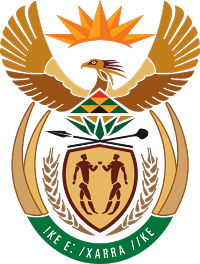 MINISTRY COOPERATIVE GOVERNANCE AND TRADITIONAL AFFAIRSNATIONAL ASSEMBLYQUESTIONS FOR WRITTEN REPLYQUESTION NUMBER 2015/3712DATE OF PUBLICATION: 16 OCTOBER 2015Mr B M Bhanga (DA) to ask the Minister of Cooperative Governance and Traditional Affairs:(1)	Whether a service provider was appointed by the Municipal Demarcation Board (MDB) to conduct capacity assessments of municipalities prior to the commencement of the current demarcation process; if not, (a) why not and (b) does the specified board have the internal capacity to conduct such an assessment; if so, (i) which service provider was appointed, (ii) what is 	the status of the specified service provider’s report and (iii) what was the cost of the contract for the research undertaken;(2)	whether any reports were generated regarding the capacity of the newly amalgamated municipalities by (a) the MDB, (b) a service provider appointed by the specified board and/or (c) any other body for use in the demarcation process; if not, why not; if so, (i) who conducted the assessments, (ii) what criteria were used during such assessments and (iii) were the reports made available to the public during the public participation process?						NW4394EReply:The information requested will be obtained from the appropriate authority. The information will be communicated to the Hon Member when it is available.